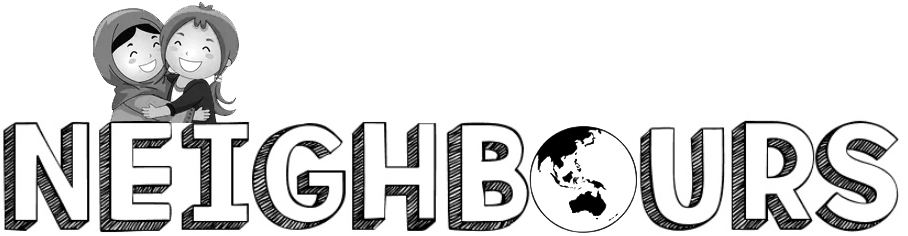 Questions to ask studentsThese are just suggestions about the kinds of questions you could ask. Differentiate the difficulty of the questions based on the ability of the students.Comparison questionsWhat about this place is the same as where you live?What about this place is different to where you live?What about this place is the same as your home place in the game?What about this place is different to your home place in the game?How is the geography of this place different to your home place?Map questionsAustraliaEast AsiaSoutheast AsiaSouth PacificGraph questionsAustraliaEast AsiaSoutheast AsiaSouth PacificPlaceLanguageMoneySportFoodCapital cityUnique animalGeographyExportPeopleHow to say helloAttractionsWurundjeriWoiwurrungAustralian dollarmarn grookeelYarra River ValleypossumRiver Valleystone axesindigenous Australian culture is the longest-running continuous culture in the worldWominjekaYarra RiverQueensland and Western AustraliaEnglishAustralian dollarrugby leagueprawnsBrisbane and PerthkookaburraTropical with lots of desertiron oremany workers fly in to distant mining sites to work and then fly home againG'dayGreat Barrier ReefVictoria and New South WalesEnglishAustralian dollarcricketdim simMelbourne and SydneykangarooForests and grasslandseducationcity-dwellers in Australia’s two main capitals, with lots of 'knowledge workers'G'daySydney Opera HouseSouth Australia and TasmaniaEnglishAustralian dollarnetballpastieAdelaide in Hobart Tasmanian DevilMountains and beautiful coastswinesouth Australia was the only state that wasn't settled by convicts. G'dayBarossa ValleyAustralian Capital Territory and Northern TerritoryEnglishAustralian dollarAustralian rules footballbarramundiCanberra and DarwincrocodileDesert in the north, urban in ACTnatural gasCanberra has lots of government workers and the northern territory is very sparsely populatedG'dayUluruJapanJapaneseYensumosushiTokyomacaqueMountainous forested island chaincarsJapan’s population is shrinkingKonnichiwaMt FujiSouth KoreaKoreanWontaekwondokimchiSeoullynxOn a mountainous bottom half of the Korean Peninsulaelectronicsthe kind south Koreans share a border with their militant northern neighbours, ruled by a nuclear-armed dictatorAhn nyong ha se yoDMZ (Demilitarized Zone) -the border with North KoreaChinaMandarinYuantable tennissweet and sour porkBeijinggiant pandaVery diverse, with deserts in the north, forests in the south, long rivers and tall mountainstextilesthe most populated country in the worldNi haoGreat Wall of ChinaThailandThaiBahtmuay Thaipad ThaiBangkokelephantHighlands in the north, and flat jungle plains further southricethe "land of smiles" is home to these devout BuddhistsSawasdeePhi Phi IslandsIndonesiaIndonesian, MalayRupiahbadmintonnasi gorengJakartaorangutan17,500 islands spread across the equatoroilevery island is like a different country, with over 700 languages spokenSelamat siangKuta BeachSingaporeMalay, Chinese, English, TamilSingapore Dollarsoccerchilli crabSingaporelionA city built on reclaimed land on an islandcomputersa diverse mix of people living in a super busy high-rise city-state on an islandSelamat pagi Marina Bay SandsMalaysiaMalay, MalaysianRinggitsepak takrawnasi lemakKuala LumpurtigerA peninsula with coastal plains rising to hills and mountainselectronicsa real melting pot of people, with Chinese, Hindu, Muslim and indigenous culturesSelamat pagi Petronas TowersNZEnglishNZ DollarrugbyoystersWellingtonkiwiMountains and forests, with lots of farmlandmilkstrong farming community and outdoorsy peopleKia OraMilford SoundFijiEnglish, Fijian and HindiFiji Dollarrugby 7scoconutSuvaturtleOver 300 tropical islands spread across the South PacifictourismFijians have been ranked the happiest people on earthBulaSigatoka Sand DunesSamoaSamoan, EnglishTalarugbypalusamiApiawhaleTwo volcanic tropical islandscoconut oilremote and traditional, with tattoos done with shells that can take two weeksTalofaAlofaaga Blowholes